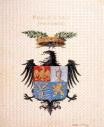 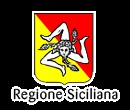 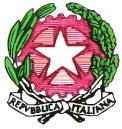 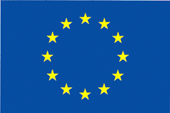 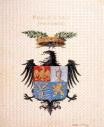 Domanda di iscrizione alla classe Quarta A.S. 2024/2025(studenti/studentesse interni/e)Conferma iscrizionestudente/studentessa (Cognome)	(nome) 	nato/a a	(Prov.)(	) il  	residente a	(Prov.)(	) in Via	n. 	Scelta Religione Cattolica SI (barrare se si)	NO (barrare se no)         Madre- cell......................................................... e-mail ............................................................................................Padre-- cell........................................................ e-mail ............................................................................................Studente/studentessa - cell......................................................e-mail …....................................................................ChiedeL’iscrizione alla classe 4^ sez	indirizzo  	sede	per l'Anno Scolastico 2024/2025.Allega alla presente:Ricevuta di € 21,17 (15,13+6,04) con il sistema Pago in rete del Ministero dell’Istruzione e del Merito Tasse Scolastiche – Sicilia - Causale: iscrizione e frequenza (a nome dello studente)ESONERABILE O PER MOTIVI DI REDDITO O DI MERITO O CATEGORIE SPECIALI.Ricevuta del bollettino di €. 30,00 pagata tramite il sistema pago in rete del Ministero dell’istruzione e del merito  Causale contributo scolastico giusta delibera n. 116 del 17/10/2017 del Consiglio di Istituto (a nome dello studente) NON ESONERABILE PER MOTIVI DI REDDITO O MERITO.       Lercara Friddi ...........................................	Firma dello/a studente/studentessa………………………………………                                                                            Firma di un genitore	………………………………………      Modello di iscrizione per gli studenti e le studentesse delle attuali classi terze PER LE ISCRIZIONE ALLE     CLASSI           QUARTEA.S. 2024/2025PER INFORMAZIONI RIVOLGERSI ALLA SEGRETERIA ALUNNI DELL’ISTITUTO NEI GIORNI DI RICEVIMENTO LUNEDI’ E GIOVEDI DALLE ORE 9,00 ALLE ORE 13,00 TEL 0918213969Pag. 1AL DIRIGENTE SCOLASTICO DELL’I.I.S.S. DI LERCARA FRIDDIIl/La sottoscritto/a   	       Genitore dello/a studente/studentessa ……………………………………………………………… della classe	_chiede l’ESONERO delle Tasse Scolastiche per l’anno scolastico 2024/2025 per i seguenti motivi: (Barrare il motivo che interessa) Luogo e data ,  	IL DICHIARANTE:	Firma  	Pag. 2altri motivi: (N.B. il voto di condotta non deve essere inferiore a 8/10 ed è necessario allegare il certificato rilasciato dall’Organo competente):Orfano di guerra, di caduto per la lotta di liberazione o di civile caduto per fatti di guerra, caduto per cause di servizio o di lavoro.Figlio o esso stesso mutilato o invalido di guerra, o per la lotta di liberazione; militari dichiarati dispersi, di mutilati o invalidi civili per fatti di guerra; mutilati o invalidi per cause di servizio o di lavoro.Cieco civile.Alunni con disabilità certificata.altri motivi: (N.B. il voto di condotta non deve essere inferiore a 8/10 ed è necessario allegare il certificato rilasciato dall’Organo competente):Orfano di guerra, di caduto per la lotta di liberazione o di civile caduto per fatti di guerra, caduto per cause di servizio o di lavoro.Figlio o esso stesso mutilato o invalido di guerra, o per la lotta di liberazione; militari dichiarati dispersi, di mutilati o invalidi civili per fatti di guerra; mutilati o invalidi per cause di servizio o di lavoro.Cieco civile.Alunni con disabilità certificata.altri motivi: (N.B. il voto di condotta non deve essere inferiore a 8/10 ed è necessario allegare il certificato rilasciato dall’Organo competente):Orfano di guerra, di caduto per la lotta di liberazione o di civile caduto per fatti di guerra, caduto per cause di servizio o di lavoro.Figlio o esso stesso mutilato o invalido di guerra, o per la lotta di liberazione; militari dichiarati dispersi, di mutilati o invalidi civili per fatti di guerra; mutilati o invalidi per cause di servizio o di lavoro.Cieco civile.Alunni con disabilità certificata.Categoria:Requisito necessarioDocumentazione richiestaFiglio di invalido di guerraPadre invalido di guerra con pensioneCert. Ass.ne di categoria o cert.di guerra o assegno una tantumMinistero del TesoroFiglio di invalido civilePadre con invalidità al 100%Cert. Ministero Interni o Cert. PrefetturaAlunno invalidoAlunno con 2/3 di invaliditàCert. Prefettura o cert. Visita collegialeche ne attesti il grado di invalidità.